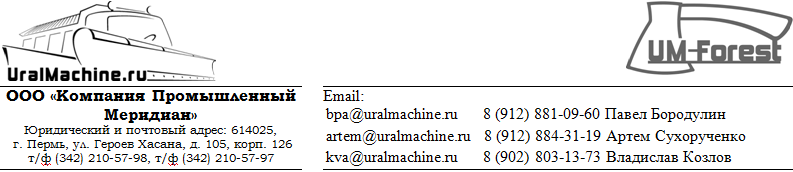 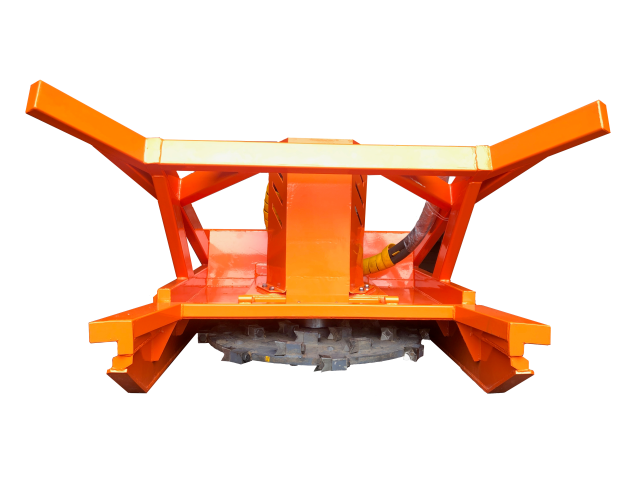 Мульчер под торговой маркой UM—Forest — полностью отечественный продукт, включая проектирование и производство. Мульчер дисковый – это оборудование, предназначенное для срезания и измельчения древесины, пней, кустарника на корню, агрегатируется с колесными и гусеничными тракторами различных тяговых классов, экскаваторами, мини-погрузчиками.Весь процесс проектирования и производства осуществляется силами нашего предприятия и локализован в Пермском крае. Технические характеристики дискового мульчера UM-Forest D-125:В конструкции мульчера применяются подшипники только ведущих зарубежных производителей;Стандартная комплектация дисковых мульчеров с механическим приводом включает карданный вал для присоединения к ВОМ привода;Опции:Доп. комплект зубьев.МодельUM-Forest D-125Мощность трактора, л.с.70 - 100 Диаметр диска по зубьям, мм1250Масса, кг850Ширина, мм1425Высота без рамки-толкателя, мм950Глубина, мм1600Частота вращения дискаДо 1000 об./мин.Тип ножейФиксированныеРамка-толкатель подвижнаяЕстьДиаметр эффективной работы, ммДо  150Тип приводаМеханическийРабочая скорость0,5-5 км/чКонструкция корпусаКорпус мульчера закрывает рабочий орган с трех сторон, для предотвращения бесконтрольного вылета продуктов резания и различных предметов, рамка толкатель интегрирована в корпус, рабочий орган соединен с гидромотором либо редуктором через подшипниковый приводной узел.